SOFÍA NOEL GIUBERGIA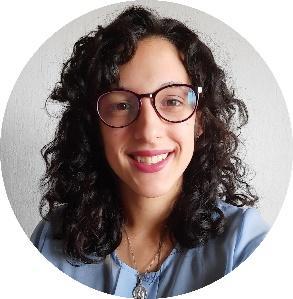 ENG <> SPA TRANSLATORSOFIANOELGIUBERGIA@GMAIL.COM+542474565233translation, subtitling, editing, proofreadingsdl trados | memoq | apsic xbench | others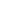 AREAS OF EXPERTISE MARKETINGMarketing contents for software and hardware products.Marketing for an integral health products company (product descriptions, blog entries, training, information, tips, and benefits for sellers and clients). Web pages for healthcare institutions.Descriptions and instructions for crafts products.Dental care products marketing materials.Musician equipment marketing materials.AUDIOVISUALVideo captioning and subtitles in topics such as software, healthcare, platform tutorials, summits, sales training, recipes, TEDx talks.LIFE SCIENCESLife-Sciences Marketing: websites, COVID-19 vaccines information; general guidelines for patients/clients on common conditions and their treatments; articles on stress, healthy eating, heart conditions.Adverse events: Adverse events described in ICF and Clinical Trials. Legal: Liability disclaimers about dental care; terms and conditions of services and benefits; descriptions of health insurance plans. Regulatory: ICF; terms and information for volunteer participants of clinical trials; SmPC; patient recruitment materials. Health-related invention patents.TECHNICALSoftware and technology-related instructions of use, installation, problem-fixing, and other materials for big tech companies like Amazon, Samsung, Oracle, Red Hat, Motorola, Dell, and others.Invention patents of a variety of topics:fuels  |  surgical tools  |  construction panels |  UIs  |  energy modules  |  device for manufacturing beverages  |  pharmaceutics  | treatments (with antibodies, for prostate cancer, UC, arthritis)  |  genetics  |  methods for clinical evaluation of therapeutic agents  |  fire-retardant composition  |  herbicides  |  packaging  |  baby bottle  |  food products  |  cooking appliances  |  weight loss products, etc.Series of articles for the UNOOSA regarding the use of space technologies for preventing natural disasters.CORPORATEBenefit programs and health coverage for employees.Various business communications. Digital inclusion and connectivity options while in pandemic-related isolation.Protocols for the return to activities, coronavirus contact-tracing questionnaires.Racism and inclusion materials for employee training.Training for employees regarding procedures, safety, work methodologies.Press releases.EDUCATIONE-learning courses.Description of training programs/curriculums.U.N. Manual.LEGALInstallation contracts and warranties.Terms of use for platforms & software.Eng <> Spa translation and revision of personal documentation:Birth certificatesNotice of records reviewCriminal recordsWillsDeath certificatesTax payment certificatesCadastral registryUniversity degreesRELIGION (Church of Jesus Christ of Latter-day Saints)Translation, revision, proofreading and subtitling of religious news articles/videos about:Reflections on scriptural themes.Humanitarian work.Events and inaugurations.News about religious leaders.Multimedia content (video subtitles).Press: Church News, Newsroom).Official web content.Health guidelines and policies for Missionary Medical (information about common conditions, basic treatments, medications and when to seek professional help).Religious lessons manuals.Manual of lessons on human rights, with children's songs transcreation included.EDUCATIONEng <> Spa Literary, Technical and Scientific Translator | Graduation: December 2017 IESOC N.o 28 “Olga Cossettini”Scientific and technical translation: agriculture, sustainable energy, food safety, work safety, environment, education, neuroscience.Literary translation: stories, microfictions, drama, novel, poetry.Training: “Introducción a la Corrección de Traducciones” (Introduction to Translation Editing) November 2019 | By Juan Macarlupu Translation Training